ANEXO CFICHA DE DISPENSA DO EXAME DE LÍNGUA ESTRANGEIRAÀ Pró-Reitoria de Pós-Graduação da UFG,Pelo  presente Termo, eu______________________(nome completo),____________________ (nacionalidade),______________________(estado  civil),  residente  em__________________ (endereço completo), inscrito no EDITAL DE INSCRIÇÃO E SELEÇÃO DO PROGRAMA DE MESTRADO E DOUTORADO ACADÊMICO PARA INOVAÇÃO – MAI/DAI – 01/2021, solicito minha dispensa da realização do Exame de Suficiência em Língua Estrangeira, conforme possibilidades previstas no edital, mediante comprovação de suficiência em Inglês, por meio do(s) seguinte(s) documento(s):(  )	Centro de Avaliação de Suficiência em Língua Estrangeira (CASLE/FL/UFG)(  )	Certificados de Suficiência ou Proficiência em Línguas Estrangeiras fornecidos Universidades Federais(  )	Certificado do Test of English as Foreign Language TOEFL IBT (score igual ou maior que 74,2);(  )	Certificado do Test of English as Foreign Language TOEFL ITP (score igual ou maior que 537);(  )	International English Language Test (IELTS) (Score igual ou maior que 6,0).(  )	Certificate in Advanced English (CAE) de Cambridge ou First Certificate in English (FCE) de Cambridge, com nível B2Por ser expressão da verdade, firmo o presente termo.Goiânia, 	de 	de 2021.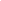 Assinatura do(a) Candidato(a)*Atenção: assinalar o(s) documento(s) comprobatório(s) apresentados.